Définir une «RESISTANCE A BARILLETS»Vos coordonnées :Vous désirez   Quantité :  Données techniques :Dimensions Longueur froide en barillets	Tête Ø 				Ø des barillets Nbre de bornes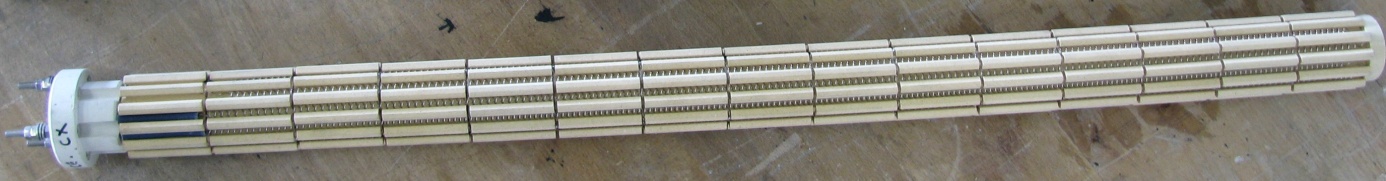 		              non chauffant 			Lg chauffante 						Lg total Longueur froide en libre	Tête Ø 				Ø des barillets Nbre de bornes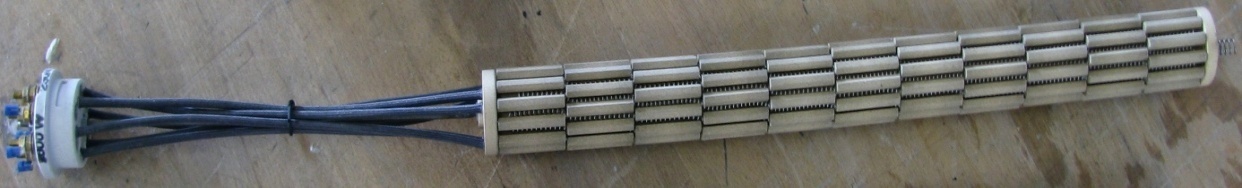 		                   non chauffant 		     Lg chauffante 						Lg total Raison socialeAdresseCode postalVilleTéléphoneMailPuissance (W)  Tension (V) Tension (V)Charge spécifiques (W/cm²) Température de travailTempérature de travail°C Utilisation 